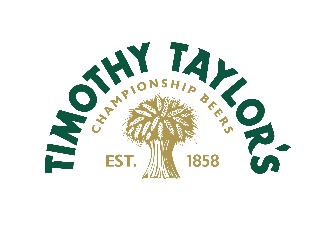 Timothy Taylor’s Pub EstateThe Woolly Sheep InnJob DescriptionJob details and purpose: We are looking to hire an attentive cleaner to join our team. In this position, you will be required to dust surfaces, vacuum and mop floors, and clean windows. The cleaner should also be able to remove stains from various surfaces.To be successful as a cleaner, you should be able to complete assigned tasks within the stipulated period. Ultimately, a top-performing cleaner should be physically fit and able to perform with minimal supervision.Responsibilities include:Vacuuming, sweeping, and mopping floors of various types.Dusting ceilings, light fittings, countertops, and loose furniture.Scrubbing and sanitising toilets, sinks, and kitchen fixtures.Emptying bins.Washing and drying windows.Liaising with the management team to ensure that you always have sufficient cleaning products.Reporting any breakages that occur during the cleaning process.Informing the line manager of repairs that need to be done.Requirements:Proven experience in a similar role.Able to use a variety of cleaning products and equipment.Able to stand for extended periods of time.Excellent organisational skills.Able to complete tasks on time with minimal supervision.Available to work mornings, including weekends, as needed.This is a great opportunity to join a popular and well-established local pub.At Timothy Taylor’s we operate a small but select group of sites across Yorkshire and have a great ethos from promoting from within. Most of our management teams, and current General Managers have progressed through the company, and it is something we take great pride in and look to continue.The successful candidate will be rewarded with a salary of £10.67 per hour plus tips, and work within a highly regarded, family run pub.Shift pattern will be Sunday, Monday, and Tuesday.Please note that due to this role being in a busy pub, you will be working while customers are nearby.If you would like to join our friendly team and have the desire to further strengthen our reputation, then please: Forward a CV and covering letter to General Manager, Andrew Goodall, at info@woollysheepinn.co.ukOr for further information feel free to contact the site on 01756 700 966.Post: CleanerReports to: The Woolly Sheep Inn General ManagerLocation:The Woolly Sheep Inn38 Sheep StreetSkiptonBD23 1HYDate: 11 April 2023Deadline for application: Dependent on applications receivedEmail: info@woollysheepinn.co.uk